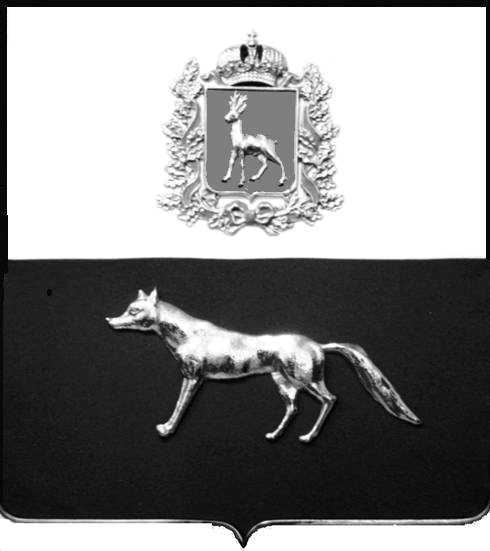 Администрация городскогопоселения Суходолмуниципального района СергиевскийСамарской областиПОСТАНОВЛЕНИЕот 13.06.2023 г. № 90О комплексном развитии незастроенной территории, расположенной в кадастровом квартале 63:31:1102005 в жилой зоне Ж1 «Зона застройки индивидуальными жилыми домами и малоэтажными жилыми домами»В соответствии со статьями 66, 67 Градостроительного кодекса Российской Федерации, Федеральным законом от 06 октября 2003 года «Об общих принципах организации местного самоуправления в Российской Федерации», Уставом городского поселения Суходол муниципального района Сергиевский Самарской области, в целях эффективного использования территории городского поселения Суходол муниципального района Сергиевский Самарской области и содействия жилищному строительству, ПОСТАНОВЛЯЕТ:1.  Принять решение о комплексном развитии незастроенной территории (далее также КРНТ) площадью 2,6381 га, расположенной в посёлке городского типа Суходол городского поселения Суходол муниципального района Сергиевский Самарской области в кадастровом квартале 63:31:1102005 в границах, согласно Приложению № 1.2. Установить, что в границах КРНТ отсутствуют: земельные участки, сведения о которых внесены в Единый государственный реестр недвижимости; объекты капитального строительства, в том числе объекты капитального строительства, подлежащие сносу; объекты культурного наследия.3. Определить, что предельный срок реализации решения о КРНТ составляет 48 месяцев со дня заключения договора о КРНТ.4. Утвердить виды разрешенного использования земельных участков и объектов капитального строительства, предельные параметры разрешенного строительства, реконструкции объектов капитального строительства территории, которые могут быть выбраны при реализации КРНТ в соответствии с Приложением № 2.5. Опубликовать настоящее постановление в газете «Сергиевский вестник» и на официальном сайте http://sergievsk.ru/.6. Настоящее Постановление вступает в силу со дня его официального опубликования.Глава городского поселения Суходолмуниципального района Сергиевский                                               И.О.БесединПриложение № 1 к Постановлению Администрациигородского поселения Суходол муниципального района Сергиевский Самарской областиГрафическое описание местоположения границ территории комплексного развития территории  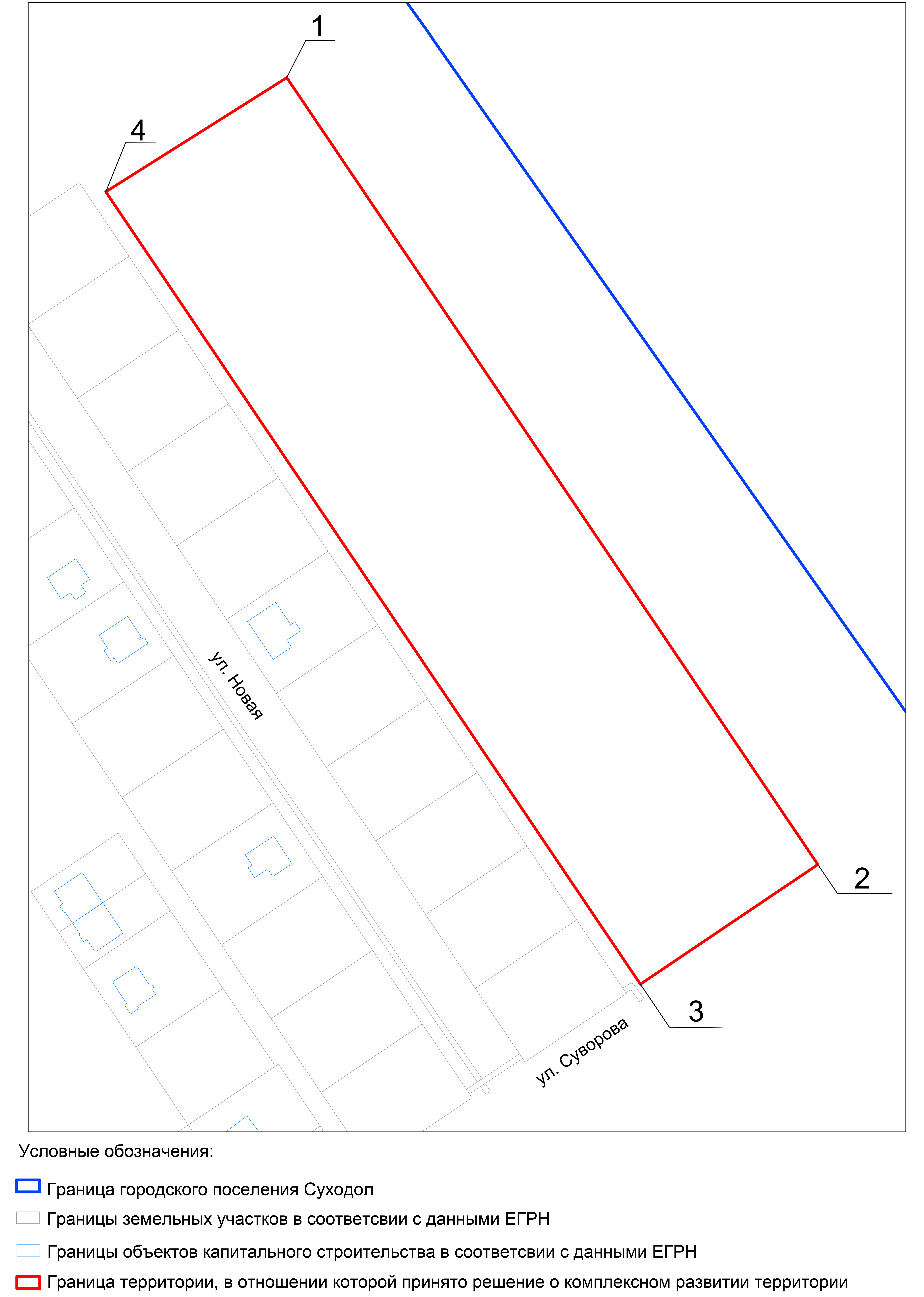 Перечень координат характерных точек границ территории, подлежащей комплексному развитию территории:Приложение № 2 к Постановлению Администрациигородского поселения Суходол муниципального района Сергиевский Самарской областиВиды разрешенного использования земельных участков и объектов капитального строительства, а также предельные параметры разрешенного строительства, реконструкции объектов капитального строительства территории, которые могут быть выбраны при реализации комплексного развития территории №ху12246360.95467139.6122246551.97466856.4932246488.13466813.4342246295.82467098.5412246360.95467139.61№ п/пНаименование ВРИОписание ВРИКод ВРИПредельные параметрыБлокированная жилая застройкаРазмещение жилого дома, имеющего одну или несколько общих стен с соседними жилыми домами (количеством этажей не более чем три, при общем количестве совмещенных домов не более десяти и каждый из которых предназначен для проживания одной семьи, имеет общую стену (общие стены) без проемов с соседним домом или соседними домами, расположен на отдельном земельном участке и имеет выход на территорию общего пользования (жилые дома блокированной застройки);разведение декоративных и плодовых деревьев, овощных и ягодных культур; размещение индивидуальных гаражей и иных вспомогательных сооружений; обустройство спортивных и детских площадок, площадок для отдыха2.3Мин. площадь ЗУ на каждый блок – 100 кв.мМаксимальная площадь ЗУ на каждый блок – 1500Предельная высота зданий, строений, сооружений – 12 мМинимальный отступ от границ земельных участков до строений и сооружений – 1 мМинимальный отступ от границ земельного участка при строительстве, реконструкции жилых домов блокированной застройки в месте примыкания с соседними блоками – 0 мМаксимальный процент застройки в границах земельного участка для блокированной жилой застройки -80 %Минимальный отступ (бытовой разрыв) между зданиями индивидуальной жилой застройки и (или) зданиями блокированной жилой застройки – 6 мМаксимальное количество блоков в блокированной жилой застройке – 4 шт.Максимальная площадь встроенных и пристроенных помещений нежилого назначения в жилых зданиях (за исключением объектов образования и здравоохранения) – 100 кв.мМаксимальная высота капитальных ограждений земельных участков, - 2 мПредоставление коммунальных услугРазмещение зданий и сооружений, обеспечивающих поставку воды, тепла, электричества, газа, отвод канализационных стоков, очистку и уборку объектов недвижимости (котельных, водозаборов, очистных сооружений, насосных станций, водопроводов, линий электропередач, трансформаторных подстанций, газопроводов, линий связи, телефонных станций, канализаций, стоянок, гаражей и мастерских для обслуживания уборочной и аварийной техники, сооружений, необходимых для сбора и плавки снега)3.1.1Мин. площадь ЗУ – 1Предельная высота зданий, строений, сооружений – 12 мМаксимальный процент застройки в границах земельного участка для предоставления коммунальных услуг - 90 %Земельные участки (территории) общего пользованияЗемельные участки общего пользования.Содержание данного вида разрешенного использования включает в себя содержание видов разрешенного использования с кодами 12.0.1 - 12.0.212.0Улично-дорожная сетьРазмещение объектов улично-дорожной сети: автомобильных дорог, трамвайных путей и пешеходных тротуаров в границах населенных пунктов, пешеходных переходов, бульваров, площадей, проездов, велодорожек и объектов велотранспортной и инженерной инфраструктуры;размещение придорожных стоянок (парковок) транспортных средств в границах городских улиц и дорог, за исключением предусмотренных видами разрешенного использования с кодами 2.7.1, 4.9, 7.2.3, а также некапитальных сооружений, предназначенных для охраны транспортных средств12.0.1Благоустройство территорииРазмещение декоративных, технических, планировочных, конструктивных устройств, элементов озеленения, различных видов оборудования и оформления, малых архитектурных форм, некапитальных нестационарных строений и сооружений, информационных щитов и указателей, применяемых как составные части благоустройства территории, общественных туалетов12.0.2